4676581 Gedeon und sein Kobold - ProduktbeschreibungEin Film von Marco Giacopuzzi
Deutschland 2015, 25 Minuten, FSK: LEHR
Eine Produktion des Hessischen Rundfunks für die KiKa-Sendung “Schau in meine Welt”Vor einem Jahr haben die Ärzte bei dem 10-jährigen Gedeon das Tourette-Syndrom festgestellt. Für Gedeons Geschwister und seine Eltern war die Zeit vor der Diagnose äußerst schwierig, weil sie nicht wussten, was mit Gedeon eigentlich los ist, denn was mit einem harmlosen Augenzwinkern bei Gedeon begann steigerte sich über das Ausspucken vor den Füßen anderer Leute bis zum Schreien von Schimpfwörtern. Bei einem Klinikaufenthalt hat Gedeon die 21-jährige Fabienne kennengelernt. Die beiden haben sich angefreundet und chatten einmal in der Woche miteinander. Durch die Freundschaft zu Fabienne kann Gedeon klar erkennen, wie schwer einem das Tourette-Syndrom das Leben machen kann, aber durch seine Freundin Fabienne lernt er auch über Tourette-Tics zu lachen. Der 10-jährige Gedeon erzählt Regisseur Marco Giacopuzzi sehr klar wie er die Krankheit erlebt, von seinen Wünschen und von seinen Ängsten.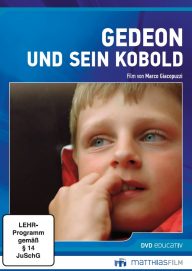 GEDEON UND SEIN KOBOLD ist ein hervorragendes Porträt über den 10-jährigen Touretter Gedeon. Er und seine Familie, Freunde, Klassenkameraden und die Nachbarn lernen den schwierigen Umgang mit dem Tourette-Syndrom und gewähren dem Zuschauer einen tiefen Einblick in Gedeons Welt.DVD educativ mit Unterrichtmaterial zu den Themen Tourette, Tourette-Syndrom, Tics, Touretter, Zwänge, Erkrankung, Krankheit, Inklusion, Verantwortung.DVD Video-Ebene: Film in 9 Kapiteln, 9 Szenenbilder01 Der Kobold in Gedeons Kopf (00:00–03:57)02 »Lass das! Hör auf damit!« (03:57–07:04)03 Anders als die Anderen (07:04–10:57)04 Der Krankheit auf der Spur (10:57–13:38)05 Meine Freunde, der Kobold und ich (13:38–19:19)06 Wenn ich einen Wunsch frei hätte ... (19:19–21:00)07 Der neue Tick (21:00–22:03)08 »Tourette hab’ nicht nur ich, andere haben auch einen Kobold.« (22:03–23:27)09 Mit dem Kobold leben (23:27–25:08)

DVD Rom-Ebene:Infos und Materialien zum Film,Vorwort der Autorin,Didaktisch-methodische Tipps,1 Themenblatt,2 Infoblätter,4 Arbeitsblätter,Stichworte A-Z,Medien- und Linktipps,Timetable zum Film